March4Meg, 3400 West 111th Street, Chicago, IL 60655                                                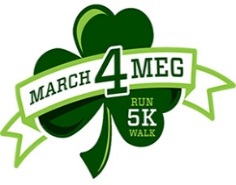 “Step Up To Stop Melanoma” Dear Friends,On behalf of March4Meg (NFP and 501c3), we would like to announce the 8th annual March4Meg 5K run/walk.  This event will commence on Saturday, March 28, 2020 at 10:00 AM in Klein Park (known locally as Circle Park) in Evergreen Park, Illinois.  Our mission is to raise awareness about melanoma.  This is accomplished through our 5K run/walk which raises money for the following:Free skin screening at the 5K run/ walk as well as another select date during the summerSun safety presentations to local schools, libraries, and park districts throughout the yearFinancial support to melanoma patients and their familiesFunding the Meg Moonan Endowment for melanoma research at Advocate Christ Medical CenterMeg grew up on the Southside of Chicago with her four siblings and attended St. Thomas More School and Maria High School.	In 1994 she married the love of her life, Ken Moonan (St. Rita graduate and Local 597) and together they were happily raising their four children (Luke, Ellen, Will, and Marty) in the wonderful community of Most Holy Redeemer Parish in	Evergreen Park.  In August 2010, Meg's life and the lives of all who loved her, would change forever when she was diagnosed with melanoma, the deadliest form of skin cancer.During her 19 month battle with melanoma, Meg endured 2 surgeries, numerous experimental immunotherapy treatments and 16 hospital stays.  Meg fiercely battled this horrific disease with a quiet resolve that was an inspiration to us all, diligently researching the latest trials and treatments available.  Meg's focus was always on her family and the never-ceasing prayer that she would live to see a cure.  Tragically, on March 30, 2012, Meg lost her battle. Melanoma is the fastest growing cancer throughout the world affecting anyone no matter the sex, age, or race.  Promoting awareness can save lives. Melanoma is curable if detected early with a 90% survival rate.Meg's family and friends will continue to fight in Meg's honor with the hope of broadening melanoma awareness.  We are kindly asking for sponsorships/donations for this event.  If interested, please complete the enclosed sponsorship form and return it to a March4Meg by February 22, 2020.  Registration for our 5K run/walk can be found on our website, www.march4meg.com.Thank you for your support!March4Meg Board of Directors: Jim Barry (630-825-4805), Nancy Donovan (708-671-0657),                 Mary Pat McGeehan (708-606-9394) Maureen Kovac (708-307-4212), Matt Barry (630-615-9925),                   Patrice Stephens (708-684-5849) or Paul Ruane (708-203-0366)Available Sponsorships	:								$2,000- Presenting Sponsor Includes:Prominent logo placement on the back of all race shirts 				            Promotional booth or table at the event								Prominent logo placement on the web site and promotional materials		Acknowledgement from the race stage at the event						2 complimentary race day participants and t shirts						$1,000- Water Table Sponsor (limit 3) includes:Logo prominently displayed at water table						Logo placement on back of all race shirts and on web site				Promotional booth or table at the event								$1,000- Volunteer T Shirt Sponsor includes:Logo placement on the back of all race shirts and on web site				Exclusive logo placement on mile marker sign							$500- Mile Marker Sponsor (limit 3) includes:Logo placement on the back of all race shirts and on web site				Exclusive logo placement on mile marker sign						$250- Statistical Sign (limit 6) includes:Logo placement on back of all race shirts and on the website				Exclusive logo placement on statistical sign located on the race route				$200- T-Shirt Sponsor (limit 30) includes:Logo placement on back of all race shirts 							March4Meg, 3400 West 111th Street, #428, Chicago, Illinois 60655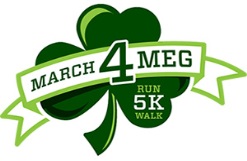 “Step Up To Stop Melanoma”Please fill out the following information below.									Company Name: __________________________________________________________									Contact Name: ____________________________________________________________									Address: _________________________________________________________________																	Phone: _____________________________ Email: ________________________________									Sponsorship Level: ________________________________________________________									In-Kind Donation: _________________________________________________________		----------	----------------------------------------------------------------------------------------------------------						Please email company logos in EPS or PDF format to www.March4Meg@gmail.com		All logos must be received by February 22, 2020	.					Checks payable to March4Meg	March4Meg is NFP and 501c3:   # 46-1590888For more information or questions please call Mary Pat:  708-606-9394										